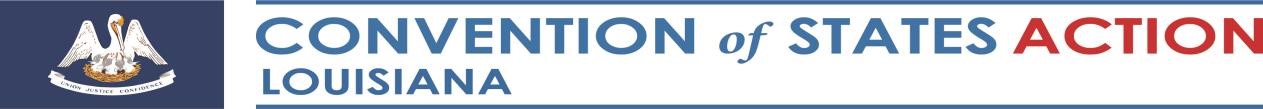 The powers not delegated to the United States by the Constitution, nor prohibited by it to the States, are reserved to the States respectively or to the people. Tenth Amendment, U.S. Constitution Dear RepresentativeConvention of States Louisiana seeks your help to reel in a runaway federal government, using the Constitution’s amendment process in Article V to enforce the Constitution as written, not as distorted by Washington, D.C. The COS resolution (already passed in Louisiana) seeks to restrain the unconstitutional federal overreach by calling a convention to propose amendments on three topics: (1) to limit the power and jurisdiction of the federal government, (2) impose fiscal restraints upon its activities, and (3) limit the terms of office that may be served by its officials and by members of Congress.  Louisiana is already a leader in this movement. In 2016, the Louisiana legislature passed the Convention of States resolution (SCR 52), which applied to the U.S. Congress for calling an amendments convention to propose amendments (see Tab 1).  In 2018, the Louisiana legislature passed a resolution (HCR 4) (see Tab 2) which details how the Louisiana legislature will select, authorize, instruct, and supervise its delegates to an Article V amendments convention when it is called. This resolution shows how the Louisiana legislature will oversee the Louisiana delegation. For more information, see the article Article V Revisited: The U.S. Constitutional Provision for States to Control the Federal Government and Louisiana Participation (See Tab 3).  Over 30,000 Louisiana citizens have signed the COS resolution. We will separately send to you a list of the citizens in your district who have signed the petition, but there is also strong support nationwide for restraining the federal government (Tab 4).  We are glad to discuss this further with you and answer any questions. The COS Pocket Guide (Tab 5) will answer many questions.  We also offer an article by Constitutional scholar Michael Farris, JD, LLM on the “runaway convention” myth, Can We Trust the Constitution? Answering The “Runaway Convention” Myth (Tab 6).   We believe in freedom –for all our fellow citizens regardless of race, age, religion, or ideology. We believe that freedom is now under attack, but we see this COS project as the Constitutional way to restore and maintain that freedom. Enter the District Captain or Visitor InformationJulie Sandifer, State Director PH# (225) 266-5818‬The powers delegated by the proposed Constitution to the federal government are few and defined. Those who are to remain in the State governments are numerous and indefinite. Federalist No. 45 - Written by James Madison, Independent Journal, Saturday, January 26, 1788.  https://conventionofstates.com/ 